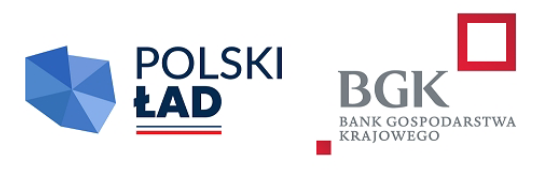 Żyrardów, 8.07.2024 r.ZP.271.2.29.2024.MP	Na podstawie art. 284 ust. 1 i 2 oraz 286 ust. 1 ustawy z dnia 11 września 2019 r. Prawo zamówień publicznych (Dz. U. 2023 r., poz. 1605 ze zm.) Zamawiający - Miasto Żyrardów, Pl. Jana Pawła II nr 1 w Żyrardowie,  udziela wyjaśnień treści i dokonuje zmiany treści SWZ w postępowaniu o udzielenie zamówienia publicznego pn. „Żyrardów – Miasto Aktywnych Możliwości. Inwestycje w infrastrukturę sportowo-rekreacyjną”.Pytanie nr 1Przedmiot postępowania obejmuje budowę skateparku w formule zaprojektuj i wybuduj. Przy tak specjalistycznych inwestycjach ważne jest, by Wykonawca posiadał również doświadczenie i wiedzę praktyczną w prowadzeniu inwestycji w takiej formule. Rezultatem będzie powstanie bezpiecznego oraz atrakcyjnego dla użytkowników obiektu oraz nawiązanie owocnej współpracy na linii: zespół projektowy Wykonawcy – zespół budowlany Wykonawcy – Zamawiający. Czy Zamawiający doda kolejny warunek udziału w postępowaniu dla części 1, w zakresie zdolności technicznej i zawodowej o brzmieniu:„Wykonawca spełni warunek, jeżeli wykaże, że w okresie ostatnich 5 lat przed upływem terminu składania ofert, a jeżeli okres prowadzenia działalności jest krótszy - w tym okresie, wykonał należycie co najmniej jedno zadanie polegające na realizacji inwestycji budowy skateparku w technologii betonowej monolitycznej metodą torkretowania o powierzchni min. 500 m2 w formule zaprojektuj i wybuduj”?OdpowiedźZamawiający zmienia zapisy w Rozdziale 8. Informacja o warunkach udziału w postępowaniu.Nowe brzmienie warunku d) w zakresie zdolności technicznej lub zawodowej:w część 1opis warunku:„• Wykonawca spełni warunek, jeżeli wykaże, że w okresie ostatnich 5 lat przed upływem terminu składania ofert, a jeżeli okres prowadzenia działalności jest krótszy - w tym okresie, wykonał należycie (to jest wykonał roboty należycie, zgodnie z przepisami prawa budowlanegoi prawidłowo ukończył) co najmniej 2 roboty budowlane obejmujące budowę skateparku w technologii betonowej monolitycznej wylewanego na mokro metodą torkretowania o wartości minimum 1.000.000,00 zł brutto każda.• Zamawiający wymaga, aby Wykonawca wykazał, że dysponuje lub będzie dysponował osobą posiadającą uprawnienia budowlane w rozumieniu przepisów ustawy z dnia 7 lipca 1994 r. – Prawo Budowlane (Dz. U. z 2024 poz. 725) do projektowania w specjalności inżynieryjnej konstrukcyjno-budowlanej lub odpowiadające im ważne uprawnienia, które zostały wydane napodstawie wcześniej obowiązujących przepisów,• Zamawiający wymaga, aby Wykonawca wykazał, że dysponuje lub będzie dysponował osobą posiadającą uprawnienia budowlane w rozumieniu przepisów ustawy z dnia 7 lipca 1994 r. – Prawo Budowlane (Dz. U. z 2024 poz. 725) do kierowania robotami budowlanymi w specjalności inżynieryjnej konstrukcyjno-budowlanej bez ograniczeń lub odpowiadające im ważne uprawnienia, które zostały wydane na podstawie wcześniej obowiązujących przepisów.”Zapisy tego warunku dla pozostałych części pozostają bez zmian.Pytanie nr 2Termin wykonania zamówienia dla części pierwszej został określony na 14 miesięcy od zawarcia umowy, natomiast we wzorze umowy (par. 5) określono terminy pośrednie:- dokumentacja projektowa zostanie wykonana w terminie do 4 miesięcy od dnia zawarcia umowy,- wniosek o pozwolenie na budowę zostanie złożony w terminie do 5 miesięcy od dnia zawarcia umowy.Biorąc pod uwagę fakt, że termin na dokumentację i wniosek upłynie w zimie, a prace ziemne będzie można rozpocząć wiosną zwracam się z prośbą o zmianę terminów określonych w umowie. Czy Zamawiający zmieni par. 5 Umowy w następujący sposób:- dokumentacja projektowa zostanie wykonana w terminie do 5 miesięcy od dnia zawarcia umowy,- wniosek o pozwolenie na budowę zostanie złożony w terminie do 6 miesięcy od dnia zawarcia umowy?OdpowiedźZamawiający wyraża zgodę na zmianę zapisów w §5 ust. 1 i 2 projektu umowy.Nowe brzmienie zapisów  §5 ust. 1 i 2 projektu umowy: „ 1. Dokumentacja projektowa zostanie wykonana w terminie do 5 miesięcy od dnia zawarcia umowy2. Wniosek o pozwolenie na budowę zostanie złożony w terminie do 6 miesięcy od dnia zawarcia umowy”.Zapisy w pozostałych ustępach §5, pozostają bez zmian.Zamawiający dokonuje zmiany treści SWZ.Rozdział 14 Sposób oraz termin składania ofert, ust. 1 otrzymuje brzmienie:„1.Ofertę wraz z wymaganymi dokumentami należy umieścić na platformazakupowa.pl pod adresem: https://platformazakupowa.pl/transakcja/945684 na stronie internetowej prowadzonego postępowania do dnia 19.07.2024 r. do godz. 12:00.Rozdział 15 Termin otwarcia ofert, ust. 1 otrzymuje brzmienie:„1. Otwarcie ofert nastąpi niezwłocznie po upływie terminu składania ofert, nie później niż   następnego dnia, w którym upłynął termin składania ofert tj. 19.07.2024 r. godz. 12:30.”Rozdział 16 Termin związania ofertą,  ust. 1 otrzymuje brzmienie:„1. Wykonawca pozostaje związany złożoną ofertą do dnia 16.08.2024 r Z uwagi na powyższe, Zamawiający dokonuje zmiany treści ogłoszenia o zamówieniu.(-) Prezydent Miasta ŻyrardowaLucjan Krzysztof Chrzanowski  